NOME:__________________________________________________IDADE:________DATA:_____/_____/______TEMA: “RENASCE A ESPERANÇA”A RESSURREIÇÃO E A OVELHA PERDIDALUCAS 15: 1-7 | EFÉSIOS 2: 1-9 | I CORÍNTIOS 5: 7-81. TODOS OS HOMENS ANTES DE CHEGAREM A CRISTO ESTÃO MORTOS ESPIRITUALMENTE. MARQUE COM UM “X” AS OPÇÕES ABAIXO QUAIS COISAS PODEM LEVAR O HOMEM A MORRER ESPIRITUALEMENTE.(   ) OFENSAS, PECADOS, AS OBRAS E A OBEDIÊNCIA.(   ) A IRA, A HUMILDADE, O AMOR E A DESOBEDIÊNCIA.(   ) AS OFENSAS, PECADOS, O CURSO DO MUNDO, A DESOBEDIÊNCIA E A IRA.(   ) A RAIVA, A HUMILDADE E A MANSIDÃO. 2. EXISTE ALGO QUE LIBERTA O HOMEM DO PECADO E PODE LIMPAR TUDO, AQUILO QUE FOI CORRETAMENTE IDENTIFICADO NA PERGUNTA N° 1. COMPLETE COM AS VOGAIS OS ESPAÇOS A SEGUIR E DESCUBRA O QUE É:3. ESTEVÃO CONTA QUE NA PÁSCOA ANTES DO SENHOR JESUS CRISTO ERA COMEMORADA A LIBERTAÇÃO DO POVO DO EGITO (ATOS 7: 35-38). DEPOIS QUE CRISTO MORREU POR NÓS ELE PASSOU A SER O MOTIVO DA COMEMORAÇÃO DA PÁSCOA, SIGNIFICANDO QUE:A) O HOMEM É LIBERTO DO PECADO E RESGATADO DO MUNDO PELO SACRIFÍCIO DO CORDEIRO (JESUS)B) O COELHO DA PÁSCOA ENTREGA OS OVOS DE CHOCOLATE PARA AS CRIANÇAS.C) JESUS MORREU E RESSUSCITOU4. DEPOIS DE HAVER MEDITADO NOS TEXTOS DADOS COMO REFERÊNCIA E EXPLIQUE:A) O QUE É O FERMENTO?________________________________________________________________________________________________________________________________________________________________________________________B) O QUE É A NOVA MASSA?________________________________________________________________________________________________________________________________________________________________________________________5. LIGUE AS PALAVRAS AOS TEXTOS CORRESPONDENTES.GRAÇAFERMENTOVIVIFICOUSACRIFÍCIORESGATADOSARREPENDE 6. REORGANIZE O TEXTO CORRETAMENTE.____________________________________________________________________________________________________________________________________________________________________________________________________________________________________________________________________________________________________________________________________________________________________________________________________________________________________________________________________________ESTE TEXTO ESTÁ ESCRITO EM: ______________________________7. QUAL É A CHAVE PARA O PERDÃO DOS PECADOS? PARA DESCOBRIR, JUNTE AS SÍLABAS DOS MESMOS SÍMBOLOS ATÉ QUE FORME A PALAVRA CORRETA: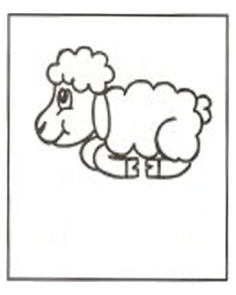 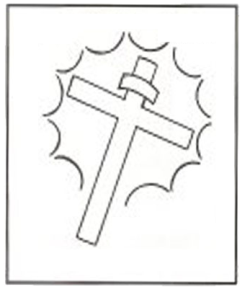 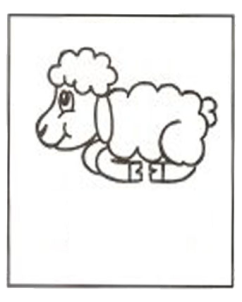 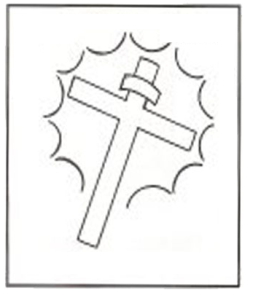 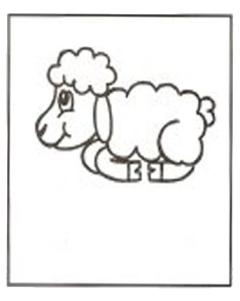 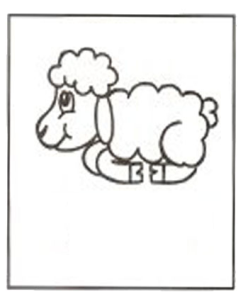 =_________________________________________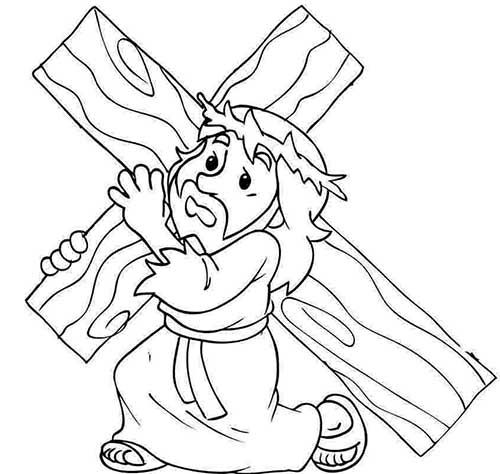 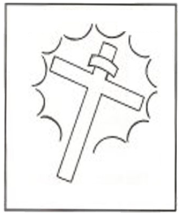 =_________________________________________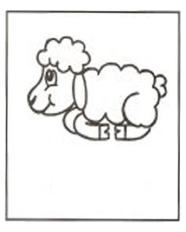 NUNCA SE ESQUEÇA DE QUE O SENHOR JESUS CRISTO MORREU PARA TE RESGATAR! VOCÊ É UMA OVELHA DE JESUS!